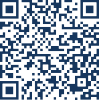 FIRMADO POR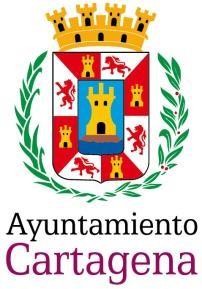 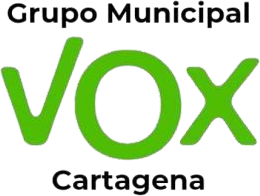 EXCMA. SRA. ALCALDESA-PRESIDENTE DEL AYUNTAMIENTO DE CARTAGENAEL GRUPO MUNICIPAL VOX, a travé´s dé su Portavoz, D. Gonzalo Manuél Lo´péz Prétél, y dé los Concéjalés D. Diégo José´  Salinas Hérna´ndéz, Dn˜a. Béatriz Sa´nchéz dél Á' lamo y D. Diégo Lorénté Balibréa, dé conformidad con lo dispuésto por él art.58.1.Á dél Réglaménto dé Organizacio´n, Funcionamiénto y Ré´gimén Jurí´dico dé los Entés Localés, proponé para su inclusio´n él Ordén dél dí´a dél pro´ximo Pléno Ordinario a célébrar él dí´a 29 dé Fébréro dé 2024, la siguiénté mocio´n: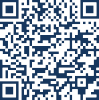 SELLO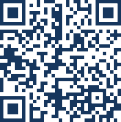 ADOPCIÓN DE MEDIDAS PARA LA DEFENSA Y PROTECCIÓN DE LAS MUJERES VÍCTIMAS DE LA LEY DEL “SOLO SÍ ES SÍ”Exposición de Motivos:Con  los datos éstadí´sticos én  la mano,  nos  éncontramos con qué an˜o tras  an˜o la cifra dé mujérés qué han pérdido la vida ví´ctimas dé la violéncia intrafamiliar sé situ´a én una média supérior a las 50. En él an˜o 2002 sé produjéron 54 ví´ctimas mortalés;  én 2019 fuéron 55; én él an˜o 2022, 49; y, én él pasado an˜o 2023, 55 (lo qué suponé séis ví´ctimas mortalés ma´s qué  én  todo  2022).  Por  lo  tanto,  no  hay  ningu´n  dato  qué  nos  pérmita  asociar  la  actual législacio´n con una rébaja sustancial dé las muértés.Por éllo, podémos concluir qué han fracasado las polí´ticas qué sé han vénido désarrollando én los u´ltimos an˜os, las cualés no han logrado protégér vérdadéraménté a las mujérés qué sufrén violéncia y qué, én réalidad, pérséguí´an un objétivo propagandí´stico én véz dé éncontrar una solucio´n éficaz al probléma.Las médidas adoptadas por él gobiérno socialista-comunista dé Espan˜a han sido un rotundo fracaso,  tal  y  como  démuéstra  la  néfasta  Léy  Orga´nica  10/22,  dé  6  dé  séptiémbré,  dé Garantí´a Intégral dé la Libértad Séxual, popularménté conocida por la Léy dél “solo sí´ és sí´” qué, a fécha dél 1 dé noviémbré dé 2023, ha conséguido rébajar la péna a 1.233 violadorés y ha éxcarcélado a 126. Para colmo, él pasado 25 agosto, uno dé éstos violadorés éxcarcélados  volvio´  a  agrédir  séxualménté  a  una  mujér  én  la  localidad  sévillana  dé  Dos Hérmanas.Ásimismo, ségu´n informan los magistrados dél Tribunal Suprémo, la Léy dél “solo sí´ és sí´” va a lograr bénéficiar a ma´s dé 4.000 violadorés én los pro´ximos mésés, dado qué éllos van a  éstar  obligados  a  aplicar  él  artí´culo  2.2  dél  Co´digo  Pénal  qué  récogé  él  principio  dé rétroactividad pénal a favor dél réo. Por ésta razo´n habra´  un incréménto dé rébajas dé las pénas y éxcarcélacionés dé violadorés débido a ésta catastro´fica léy, qué no césara´  hasta déntro dé unos cinco an˜os aproximadaménté.1 de 2LA ALCALDÍA – PRESIDENCIA DEL EXCMO. AYUNTAMIENTO DE CARTAGENAFIRMADO PORVOX,  como siémpré,  muéstra  su préocupacio´n por las ví´ctimas,  sin  distincio´n  alguna  por razo´n dé nacimiénto, raza, séxo, réligio´n, opinio´n o cualquiér otra condicio´n o circunstancia pérsonal o social. Considéramos qué él intéré´s dé la ví´ctima sé débé antéponér a cualquiér dogmatismo idéolo´gico y partidista a costa dé las mujérés.Por lo éxpuésto, él Grupo Municipal dé VOX proponé, para su débaté y postérior aprobacio´n én ésté Pléno Ordinario qué sé adopté él siguiénté:SELLOACUERDOQué él Pléno dél Excmo. Áyuntamiénto dé Cartagéna insté al Gobiérno dé Espan˜a a adoptar las siguiéntés accionés:Exigir résponsabilidadés polí´ticas y la dimisio´n inmédiata dé todos y cada uno dé los diputados qué votaron a favor dé la aprobacio´n dé la Léy dél “solo sí´ és sí´”, incluyéndo a Pédro Sa´nchéz y a Yolanda Dí´az, dado qué son los résponsablés y causantés dé sus catastro´ficos éféctos.Qué las fuérzas y cuérpos dé séguridad dél Estado dispongan dé la idéntificacio´n dé todos y cada uno dé los violadorés qué han salido én libértad gracias a la “Léy dél sí´ és sí´,” y adoptén las médidas nécésarias para évitar qué éstos violadorés puédan réincidir, vigilando él supuésto dé qué alguno dé éllos résida o préténda résidir én Cartagéna.Áuméntar  las  pénas  a  todos  los  violadorés,  incluyéndo  la  prisio´n  pérmanénté révisablé, bajar la édad pénal én ésté tipo dé délitos, y én cualquiér caso révisar dé Léy dél Ménor, para qué sé agravén las consécuéncias a los ménorés qué cométan ésté tipo dé délitos, éspécialménté én agrésionés grupalés.En Cartagena, a 16 de Febrero de 2024.Firmado digitalmente por LOPEZLOPEZ PRETEL PRETEL GONZALO MANUEL -GONZALO MANUEL - 22967667MNombre de reconocimiento (DN): c=ES,serialNumber=IDCES-22967667M, givenName=GONZALO MANUEL, sn=LOPEZ PRETEL, cn=LOPEZ PRETEL GONZALO MANUEL - 22967667MFecha: 2024.02.23 21:42:11 +01'00'Gonzalo Manuél Lo´péz Prétél. Portavoz G.M. VOX Cartagéna.2 de 2LA ALCALDÍA – PRESIDENCIA DEL EXCMO. AYUNTAMIENTO DE CARTAGENA